3. CÁC SỐ TRONG PHẠM VI 100 000BÀI 1: CÁC SỐ TRONG PHẠM VI 10 000 A. TRẮC NGHIỆM1. NHẬN BIẾT (15 câu)Câu 1:  Số liền trước của số 3 709 làA. 3 710B. 3 711C. 3 780D. 3 708Câu 2: Số liền sau của số 2 589 làA. 2 588B. 2 591C. 2 590D. 2 587Câu 3: Số 4 653 gồm bao nhiêu nghìn, trăm, chục, đơn vị?A.  3 nghìn, 5 trăm, 6 chục, 4 đơn vịB. 4 nghìn, 6 trăm, 5 chục, 3 đơn vịC. 4 nghìn, 3 trăm, 5 chục, 6 đơn vịD. 3 nghìn, 6 trăm, 5 chục, 4 đơn vịCâu 4: Số 8 600 đọc là? A. Tám nghìnB. Tám nghìn không trăm linh sáuC. Sáu nghìn tám trămD. Tám nghìn sáu trămCâu 5: Số thích hợp điền vào dấu ? là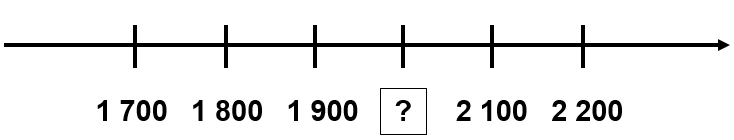 A. 2 000B. 2 100C. 1 900D. 2 300Câu 6: Số gồm 9 nghìn, 6 trăm, 7 chục và 0 đơn vị là:A. 7 690B. 9 670C. 9 760D. 6 790Câu 7: Số gồm 1 nghìn, 7 trăm, 0 chục và 6 đơn vị làA. 1 706B. 1 607C. 7 601D. 6 701Câu 8: Số gồm 2 nghìn, 3 trăm, 6 chục và 1 đơn vị làA.  6 321B. 3 261C. 2 361D. 1 632Câu 9: Số 4 358 được viết thành A. 4 000 + 300 + 50 + 8B. 8 000 + 500 + 30 + 4C. 4 000 + 800 + 50 + 3D. 8 000 + 300 + 50 + 4Câu 10: Cho dãy số 6 015; 6 016; ?; 6 018; 6 019. Số ở vị trí dấu ? làA. 6 014B. 6 020C. 6 016D. 6 017Câu 11:  Cho 5 505 .?. 5 550. Dấu thích hợp điền vào dấu .?. làA. >B. <C. =D. Không so sánh được. Câu 12: Số còn thiếu trong dãy số là?5 535; …; 5 545; 5 550; …; 5 560; 5 565; 5 570.A. 5 540; 5 555B. 5 555; 5 540C. 5 536; 5 551D. 5 540; 5 559Câu 13: Số có cách đọc “một nghìn năm trăm linh năm” được viết như nào?A. 1 500B. 1 501C. 1 505D. 1 515Câu 14: Cho dãy số 7 245; 7 247; …; 7 251; 7 253. Số thích hợp điền vào chỗ chấm làA. 7 248B. 7 249C. 7 250D. 7 254Câu 15: Ba số nào sau đây là ba số liên tiếpA. 9 989; 9 990; 9 991B. 9 998; 9 997; 9 999C. 9 909; 9 901; 9 911D. 9 976; 9 978; 9 9792. THÔNG HIỂU (7 câu)Câu 1:  Số liền sau của số lớn nhất có bốn chữ số là? A. 9 999B. 10 000C. 9 900D. 9 998Câu 2: Cho 1 890, …, … Chọn số thích hợp vào chỗ chấm để được ba số liên tiếp.A. 1 891, 1 892B.  1 893, 1 894C. 1 888, 1 889D. 1 892, 1 894Câu 3: Kho thóc thứ nhất chứa 4 568 kg gạo, kho thóc thứ hai chứa 3 129 kg gạo, kho thóc thứ ba chứa 4 559 kg gạo và kho thóc thứ tư chứa 4 600 kg gạo. Hỏi kho thóc nào chứa nhiều ki – lô – gam gạo nhất?A.  Kho thứ nhấtB. Kho thứ tưC. Kho thứ baD. Kho thứ nămCâu 4: Sắp xếp các số 6 789; 7 689; 8 697; 6 989 theo thứ tự từ bé đến lớn làA. 6 789; 7 689; 8 697; 6 789B. 8 697; 7 689; 6 989; 6 789C. 6 989; 6 789; 7 689; 8 697D. 6 789; 6 989; 7 689; 8 697Câu 5: Điền dấu: >, <, = ?6 000 + 300 + 90 + 8 .?.  6 598A. Không có dấu nàoB. >C. =D. <Câu 6: Sắp xếp các số 2 369; 2 473; 899; 4 277 theo thứ tự từ lớn đến bé là A. 2 473; 2 369; 4 277; 899B. 899; 2 369; 2 473; 4 277C. 4 277; 2 473; 2 369; 899D. 4 277; 2 473; 899; 2 369Câu 7: : Điền dấu: >, <, = ?9 000 + 500 + 70 + 9 .?. 9 000 + 500 + 90 + 8A. Không có dấu nàoB. >C. <D. =3. VẬN DỤNG (5 câu)Câu 1: Các số có bốn chữ số khác nhau được lập từ 5, 6, 7, 8 là?A. 5 678, 5 876; 6 758; 8 765B. 7 856; 6 857; 5 817; 5 876C. 5 867; 8 765; 8 657; 7 506D. 7 568; 7 538; 6 857; 5 764Câu 2: Số bé nhất trong các số 4 270; 8 431; 5 732; 6 910 làA. 8 431B. 5 732C. 4 270D. 6 910Câu 3: Trong các số dưới đây, có bao nhiêu số lớn hơn 8 000? 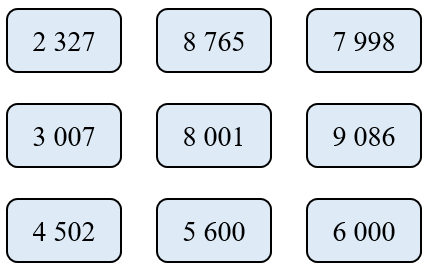 A. 1B. 2C. 3D. 4Câu 4: Để may quần áo, ba đội nhận lần lượt số mét vải là 3 450 m, 2 890 m, 3 560 m. Biết đội thứ ba nhận được số mét vải ít nhất và đội thứ hai nhận được nhiều mét vải hơn đội thứ nhất. Số mét vải đội thứ nhất, hai, ba nhận được lần lượt là A. 3 450 m, 3 560 m, 2 890 mB. 3 450 m, 2 890 m, 3 560 m C. 3 560 m, 2 890 m, 3 450 m D. 3 560 m, 3 450 m, 2 890 mCâu 5: Hãy điền số tròn trăm thích hợp vào chỗ trống để được phép so sánh đúng2 000 + .?. + 90 < 2 250A. 200B. 50C. 150D. 1004. VẬN DỤNG CAO (3 câu)Câu 1: Có bao nhiêu chữ số a sao cho  > 3 485 và a < 6?A. 2B. 3C . 4D. 5Câu 2: Có bao nhiêu số tròn chục có bốn chữ số mà tổng các chữ số của số đó bằng 5.  A. 6 sốB. 5 sốC. 8 sốD. 7 sốCâu 3: Có 9 chữ số viết liền nhau 124 318 495. Giữ nguyên thứ tự các chữ số, em hãy xoá đi 5 chữ số để được số còn lại để được số có bốn chữ số lớn nhất?  A. 9 481B. 8 495C. 4 318D. 8 594B. ĐÁP ÁN1. NHẬN BIẾT2. THÔNG HIỂU3. VẬN DỤNG4. VẬN DỤNG CAO1. D2. C3. B4. D5. A6. B7. A8. C9. A10. D11. B12. D13. C14. B15. A1. B2. A3. B4. A5. D6. C7. C1. A2. C3. C4. A5. D1. B2. D3. B